LIMBAŽU NOVADA PAŠVALDĪBAReģ. Nr. 90009114631, Rīgas iela 16, Limbaži, Limbažu novads, LV-4001UZAICINĀJUMS IESNIEGT PIEDĀVĀJUMU IEPIRKUMAM	Limbažu novada pašvaldība uzaicina Jūs iesniegt savu cenu piedāvājumu iepirkumam “Mēbeļu piegāde Umurgas pamatskolai”.Līguma izpildes termiņš – no iepirkuma līguma noslēgšanas dienas līdz 2022.gada jūlija beigām. Piegādes vieta – Skolas iela 3, Umurgas pagasts, Limbažu novads.Līguma apmaksa – līguma apmaksa tiek veikta 15 (piecpadsmit) dienu laikā pēc pieņemšanas - nodošanas akta parakstīšanas.Pretendentam, kuram piešķirtas tiesības slēgt iepirkuma līgumu, jāparaksta pasūtītāja sagatavotais iepirkuma līgums un ne vēlāk kā 10 (desmit) dienu laikā no pasūtītāja uzaicinājuma parakstīt iepirkuma līgumu nosūtīšanas dienas un jāiesniedz pasūtītājam parakstīts iepirkuma līgums. Ja norādītajā termiņā iepirkuma uzvarētājs neiesniedz iepriekšminēto dokumentu, tas tiek uzskatīts par atteikumu slēgt iepirkuma līgumu.Piedāvājuma izvēles kritērijs ir piedāvājums ar viszemāko cenu.	Piedāvājumus iepirkumam var iesniegt līdz 2022.gada 21. jūnijam pulksten 10:00. Piedāvājumi var tikt iesniegti:Piedāvājumi var tikt iesniegti:personīgi Limbažu novada pašvaldības Umurgas pamatskolā, Skolas iela 3, Umurgas pagasts, Limbažu novads, LV-4004;pa pastu vai nogādājot ar kurjeru, adresējot Umurgas pamatskolai , Skolas iela 3, Umurgas pagasts, Limbažu novads, LV-4004;skenētā formātā pa e-pastu (umurgas.pamatskola@limbazunovads.lv) un pēc tam oriģinālu nosūtot pa pastu,elektroniski parakstītu uz e-pastu (umurgas.pamatskola@limbazunovads.lv).nosūtot 3. vai 4. punktā minētajā kārtībā, bet ar elektroniski šifrētu finanšu piedāvājumu un nodrošināt piedāvājuma atvēršanas paroles nosūtīšanu 1(vienas) stundas laikā pēc iesniegšanas termiņa beigām.Piedāvājumi, kuri būs iesniegti pēc noteiktā termiņa, netiks izskatīti.Pielikumā: 	1.  Tehniskā specifikācija uz 4 lapām.		2. Piedāvājuma veidlapa uz 3 lapām.Pretendentam iesniedzamie dokumenti:Piedāvājuma veidlapa.Iepirkuma “Mēbeļu piegāde Umurgas pamatskolai”TEHNISKĀ SPECIFIKĀCIJAIepirkuma specifikācijā uzrādīto izstrādājumu konkrēto preču vietā atļauts piedāvāt cita ražotāja ekvivalentus (vai augstvērtīgākus) izstrādājumus, ar atbilstošām tehniskajām prasībām. Ja pretendents piedāvā ekvivalentu produkciju, tad tehniskajā piedāvājumā tas norāda tās ražotāju un marku, norādot arī piedāvātās preces aprakstu, tehniskos parametrus, un pievieno piedāvājumam dokumentus, kas sniedz pietiekamu un detalizētu informāciju par piedāvāto produktu un tā tehniskajiem parametriem.Pretendenta Piedāvājumā nedrīkst būt vairāki tehnisko piedāvājumu varianti.Jānodrošina precēm 36 (trīsdesmit sešu) mēnešu garantija. Pretendentam jānodrošina droša preču piegāde.Pretendentam jānodrošina preču lietošanas, kopšanas instrukcijas.Skolēnu vienvietīgs galds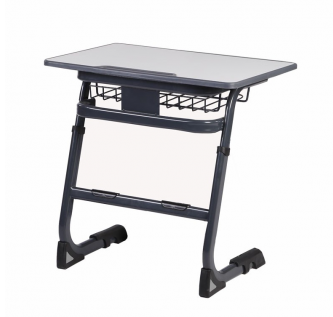 Vienvietīgs skolēna galds ar triecienizturīgu virsmu. Rāmja tonis tumši pelēks. Galda virsma pelēka. Galda platums ne mazāk kā 70cm, dziļums ne mazāk kā 50cm, augstums ne mazāk kā 64 – 75,5cm. Galda virsma 18mm bieza laminēta skaidu plātne ar laminēto maliņu. Galdam pievienoti divi metāla āķi – ērtākai mantu novietošanai. Plaukts grāmatām. Visi galda stūri noapaļoti.Kopā 20 gab.  Galda augstums 64cm – 10 gab., 70cm – 10 gab.Skolēnu krēsls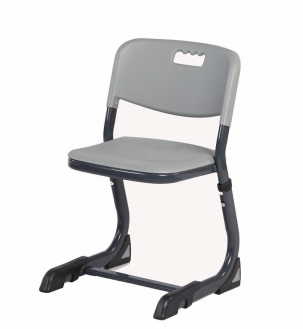 Skolēna krēsls ar metāla rāmi, plastmasas sēdekli un atbalsta daļu. Platums ne mazāk kā 42cm, augstums ne mazāk kā 40-46cm, dziļums ne mazāk kā 53cm.Kopā 20 gab. Krēsla augstums ne mazāk kā 40cm – 7gab;Ne mazāk kā 43cm - 7 gab;Ne mazāk kā 46cm – 6gab.Biroja skapis ar 2 durvīm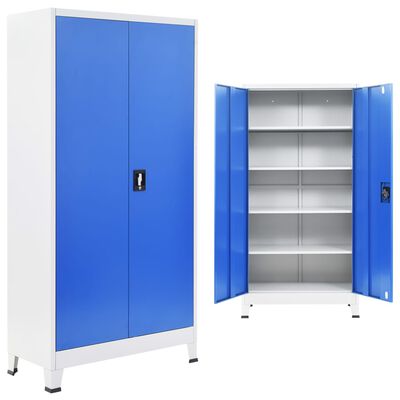 Krāsa: vēlama pelēka ar ziluMateriāls: metālsIzmēri: 90 x 40 x 180 cm (platums, dziļums, augstums)2 durvis un ne mazāk kā 4 regulējami plauktiDurvju atvēršanas leņķis: 130°Maksimālā slogojamība katram plauktam: 30 kgTrīspunktu slēdzene ar 2 atslēgāmPlastmasas kājasVienkārša salikšanaDaudzums 2gabBiroja skapis ar 4 durvīm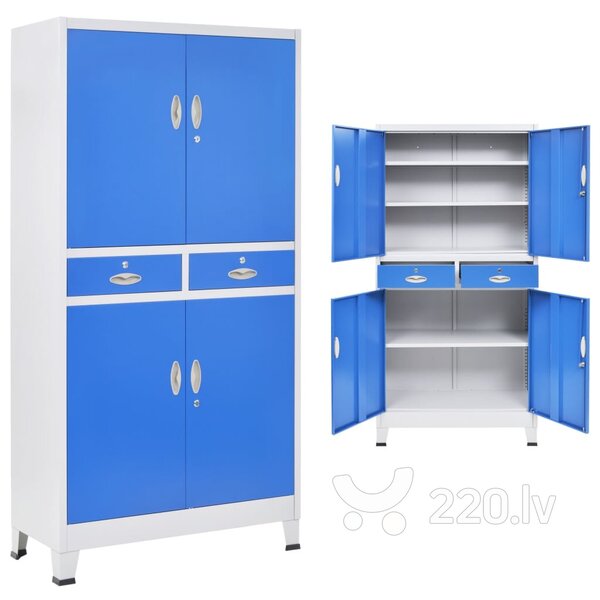 Skapīša tips: Brīvi stāvošs;Funkcija:  ar 4 durvīm, ar atvilknēm;Materiāls: MetālsIzmēri 90x40x180 cm(platums, dziļums, augstums)Krāsa: vēlama pelēka ar ziluRegulējams skolēnu krēslsPIEDĀVĀJUMA VEIDLAPA___.____.2022. Nr.______	Pamatojoties uz saņemto uzaicinājumu, iesniedzam piedāvājumu iepirkumam “Mēbeļu piegāde Umurgas pamatskolai”INFORMĀCIJA PAR PRETENDENTUJa piedāvājumu paraksta pilnvarotā persona, klāt pievienojama pilnvara.TEHNISKAIS PIEDĀVĀJUMSFINANŠU PIEDĀVĀJUMSPretendenta pārstāvja vai pilnvarotās personas paraksts _____________________________________________________________________Pretendenta pārstāvja vai pilnvarotās personas vārds, uzvārds, amats _____________________________________________________________________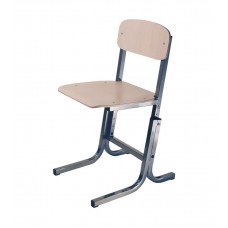 Regulējams skolēnu krēsls;Daudzums 20 gabRegulējami trīs augstumi 380/420/460Materiāls: Metāla karkass, finiera sēdvirsma un atzveltnePretendenta nosaukumsvai vārds, uzvārdsReģistrācijas Nr.vai personas kodsPretendenta bankas rekvizītiAdreseTālr., faksa Nr.Par līguma izpildi atbildīgās personas vārds, uzvārds, tālr. Nr., e-pasta adresePretendents nodrošina vai nenodrošina līguma elektronisku parakstīšanuPretendents nodrošina vai nenodrošina līguma elektronisku parakstīšanuPretendenta pārstāvja vai pilnvarotās personas vārds, uzvārds, amatsPretendenta pārstāvja vai pilnvarotās personas pilnvarojuma pamatsNr. p. k NosaukumsAttēlsPasūtītāja prasībasPretendenta piedāvājums1.Skolēnu vienvietīgs galds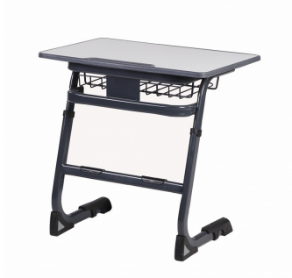 Vienvietīgs skolēna galds ar triecienizturīgu virsmu. Rāmja tonis tumši pelēks. Galda virsma pelēka. Galda platums ne mazāk kā 70cm, dziļums ne mazāk kā 50cm, augstums ne mazāk kā 64 – 75,5cm. Galda virsma 18mm bieza laminēta skaidu plātne ar laminēto maliņu. Galdam pievienoti divi metāla āķi – ērtākai mantu novietošanai. Plaukts grāmatām. Visi galda stūri noapaļoti.Kopā 20 gab.  Galda augstums 64cm – 10 gab., 70cm – 10 gab.2.Skolēnu krēsls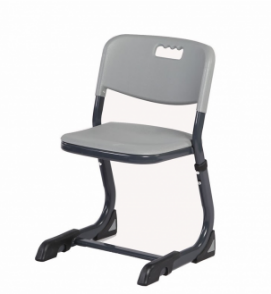 Skolēna krēsls ar metāla rāmi, plastmasas sēdi un atbalsta daļu. Platums  ne mazāk kā 42cm, augstums  ne mazāk kā 40-46cm, dziļums ne mazāk kā 53cm.Kopā 20 gab. Krēsla augstums:ne mazāk kā 40cm – 7gab; Ne mazāk kā 43cm -7 gab; Ne mazāk kā 46cm – 6gab.3.Biroja skapis ar 2 durvīmKrāsa: vēlama pelēka ar ziluMateriāls: metālsIzmēri: 90 x 40 x 180 cm (platums, dziļums, augstums)2 durvis un ne mazāk kā 4 regulējami plauktiDurvju atvēršanas leņķis: 130°Maksimālā slogojamība katram plauktam: 30 kgTrīspunktu slēdzene ar 2 atslēgāmPlastmasas kājasVienkārša salikšanaDaudzums 2gab4.Biroja skapis ar 4 durvīm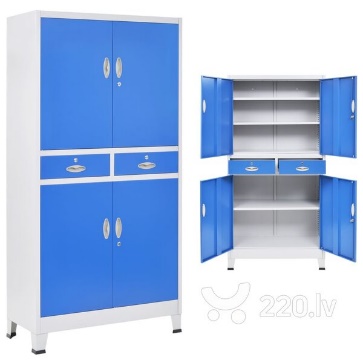 Skapīša tips: Brīvi stāvošs;Funkcija:  ar 4 durvīm, ar atvilknēm;Materiāls: MetālsIzmēri 90x40x180 cm(platums, dziļums, augstums)Krāsa: vēlama pelēka ar zilu5.Regulējams skolēnu krēslsNr. p. k.NosaukumsDaudzumsVienas vienības cena bez PVNLīgumcena, EUR bez PVNPVNKopējās izmaksas, EUR ar PVN1.Skolēnu vienvietīgs galds 20 gab2.Skolēnu krēsls 20 gab3.Biroja skapis ar 2 durvīm2 gab4.Biroja skapis ar 4 durvīm1 gab5.Regulējams skolēnu krēsls20 gab KOPĀ:KOPĀ: